  Committee Meeting Minutes at Cricklefields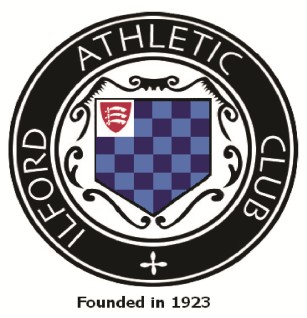 20th February 2022 17.30 by ZoomNotesAction1.In Attendance: Ernie Forsyth (Chair), Andy Catton, Bill Green, Sharon Honey, Wes Clarke, Nicola Hopkinson2.Apologies: Gary Floate3.Previous Minutes – Previous minutes of meeting: 11th January 2022 agreed and signed as a true record4.Coaching :EF advised that 31 of the Foundation Group have now signed up as members. Small group successfully competed at Victoria Park Chingford League. More races planned.5.Membership and Subscription (NH) :New members listed as below. Issues with John Arthur as EA had him already registered with another club – which he said he resigned from in 2014. NH to register him as at 1.4.22EF & AC advised that as part of membership UKA require all to read and sign the applicable Code of Conduct (5 categories). This needs to be done over the next 12 months. EF printing off copies to get the process started with members we see at the track and at races.6.New Members (NH) :Ayub Sorwar   MU11Usman Sorwar  MU11Kayla Ayertey  FU11Laila Charles  FU13Jaydn Charles  FU15Saavi Saxena  FU11Luke Thake  MU13Corey Rughoo  MU11Shaheda Arthur   F60John Arthur  M60Antoni Sroka   MU11Richard Woolterton   M50Tyran Pabla  MU13Mohamed Zergouat  MU156.1Resignations (NH) :None 7.Track & Field (AC) :Track repairs completed but far from satisfactory. AC complained to Vision. Lines and markings only partially done - to be finished all round but not until next March. C/F to Spring 2022Football clubs told they must cover home and back straights with matting at all matches. Mats delivered to track 15th Nov. AC followed up to check with both Ilford FC & Vision, but not satisfactory response and insufficient mats supplied. AC followed up with Vision.Request to EA for coaching sessions for Javelin & HJ to followed up by new local EA club support officer (Kirsty Fardell). Kirsty visited at track to discuss with AC on 1. Nov. EA will fund 3 sessions of each next April as long as we can guarantee a minimum of 10 athletes and 2 coaches (coaches being willing to pursue courses for Jav & HJ). C/F to Spring 2022Southern League fixtures revised programme – GFSun 22nd May Lee ValleySun 12th June Parliament Hill Sat 16th July Lee ValleySat 13th Aug Woodford (joint hosting ?)League asked if IAC can host a double header fixture on 16 August with Woodford. AC in touch with Woodford see see what is possible AC with our limited resources of officials and helpers. We would need to supply a Track Referee - currently Claire Levey says she could be available. NH expressed concerns that she may not be able to attend.EYAL joint team with Orion H again to be entered. Fixture details :-Sun 1st May ThurrockSun 5th June ChelmsfordSun 10th July HornchurchSun 14th Aug  BraintreeSCVAC League :-Mon 9th May Lee ValleyMon 20th June venue tbaMon 18th July venue tbaMon 8th Aug venue tbaEF - following recent incidents at the track involving some near misses a track discipline reminder went out to all coaches.Essex Indoor champs – some excellent performances with 4 golds a silver and a 4th Essex T & F champs dates :-Sat 23rd April Multi events       Lee ValleySat 14th / Sun 15th May Main champs    ChelmsfordFri 5th July (provisional) Relays    Chelmsford 8Road & Cross Country (BG) :Essex league home meeting at Hainault Forest went off very well. Lots of good feedback and league want us to hold event again next season.10m XC also went well, albeit a fairly low turn out (70 entries).SEAA XC champs Ahmed Abdulle 6th (highest IAC placing in senior race for 37 years)Good performances in Chingford Lge (5 miles road Victoria Park) & Essex League XC (Writtle) especially ladies team winning division 2 to gain promotion to Div 19Race Organisation (BG/AC):10m xc date of 27th December 2022 agreed for next race. NH has done the account for this years event (agreed WC and by all) Small profit of £109 after donation to Kevin’s care of £105.Newman Hilly 5 (Wed 6th July provisionally). New course needed for this year, although hopefully still at Chigwell Row. AC in touch with Country Park manager and Woodland Trust. ELVIS planning meeting on Wed 2nd March (BG & AC to attend)AC/BG10Media & Publicity (BG)BG Great coverage continues in Ilford Recorder. The Sports “editor" leaving has had no impact on coverage.11Chigwell Row Portacabin : Spring clean definitely needed - plus painting. Priority for say March next year. C/F to Spring 2022.  EF – doors fixed but leak in ladies toilet now needs attention.ALLEF12Social (SH) :Pramila farewell event well attended.Social run at Chigwell Row planned in the Spring.(See also 100th Anniversary events)13Finance Report (WC) :WC - Balance Sheet / I & E & Chigwell Row accounts provided Position with club finances still remain very stable and healthy.WC ran through items of major expenditureAGM audit in hand – accounts provided to John MackenzieAC queried how we will show the unused rates rebate grant in the accounts in case we get a question at the AGM. Part was used to pay EA registration fees in 20/21 and also offset the free membership year given to members. NH to check the numbers NH14Correspondence (AC) :AC - usual minutes from Essex AA plus emails from EA (distributed by AC)GF - emails from Ray Radley seemingly asking for reimbursement of cost of transferring old Bertie Lockwood films of club sprinters and jumpers on to DVD - cost approx £450. Cost not previously considered or agreed by committee. GF provided AC with phone no for Ray for AC to call him to see what he is proposing. Still O/SAC15AOBAC - Honours board - has been collected by sign writer and work started started. All names of Presidents and internationals provided plus club badge. AC followed up to check on progress and is nearly finishedBG - New club T -Shirts - BG investigated demand and viability of ordering new stock. Also demand for racing T-shirt in registered club colours. All in hand - BG & Neil Crisp orderingAC - club laptop passed to Martin Clarke and has set up and handed back to AC initially for AC to do meeting minutes. NH then to hold for membership records.BG - one London Marathon place has now been offered by organisers for drink station clubs. Priority being given to those who helped at the Essex League XC & 10m XC events, then go to a ballot.AC – new gazebo required as old one wrecked by the wind at 10m xc event. Various options being looked at (Amazon £130 > £350 from other suppliers) Our existing canopy should fit. BG requested lightness in weight is key and/or carrying case on wheels. Also ease to erect and dismantle. AC/EF to continue research and report back. Will probably next be needed for the Hilly 5,AC - 2023 club 100th Anniversary. Added as permanent agenda item going forward. Also a separate committee to be formed. Note to go out to all members requesting volunteers. Meeting then to be arranged asap.Ideas to date :-Separate sub-committee to be formed in 2022100th Party (SH/EF) EF to contact Dag & Red FC to see about booking both halls in say July 2023. EF also looked in to using the Ilford Sports Club (at no cost ?) Special edition T-shirt (BG) 100 mile relay (AC) Calendar (BG)Update 75th anniversary book (AC)Exhibition - AC & EF attended Ilford FC history exhibition on 15/11 in the Sports Club. Had £40,000 heritage funding and support from Redbridge Heritage, AC spoke with head of Redbridge Heritage Museum (who supported IFC) and was excited to assist in replicating IFC exhibition for IAC and help with funding application. Funding application form link provided. AC to try to obtain copy of IFC submission from their President – no success.Entire club photo shoot - Grant Blainey will do it per GFAGM Tuesday 8th March 20.00 in Ilford Sports ClubACBGAC/EFALLMeeting finished 18.45 Next committee meeting Tuesday 5th April at Ilford Sports Club,Cricklefields